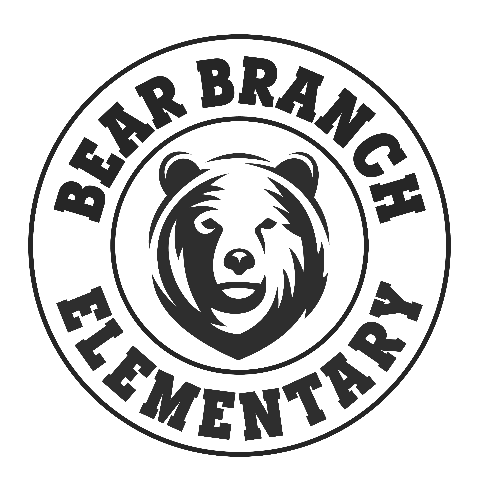 SPIRIT SHIRT ORDER FORM 2021-2022Name: ______________________________________________________Email:  ______________________________________________________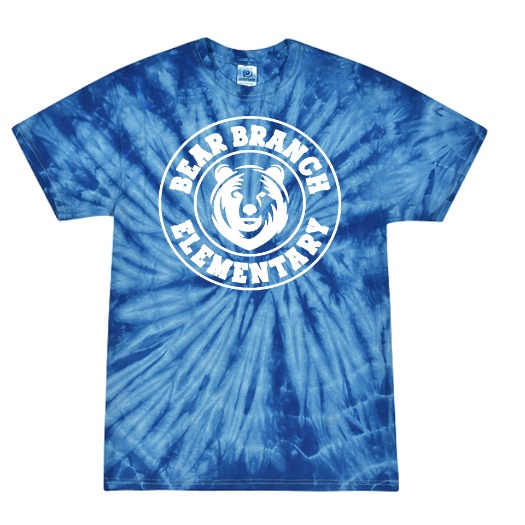 (Shirts are royal blue tie dye with white logo)Shirts are $20.00 eachPlease enter quantity:____ Youth XS 	____ Youth S	____ Youth M 	____ Youth L  	____ Youth XL	____ Adult S		____ Adult M 	____ Adult L  	____ Adult XL	____ Adult XXL  	____ Adult XXXL# of shirts:  ________					Total Price:  ________MAKE CHECKS PAYABLE TO BBES PTOThank you for supporting BBES!Questions:  bbesptoinfo@gmail.com